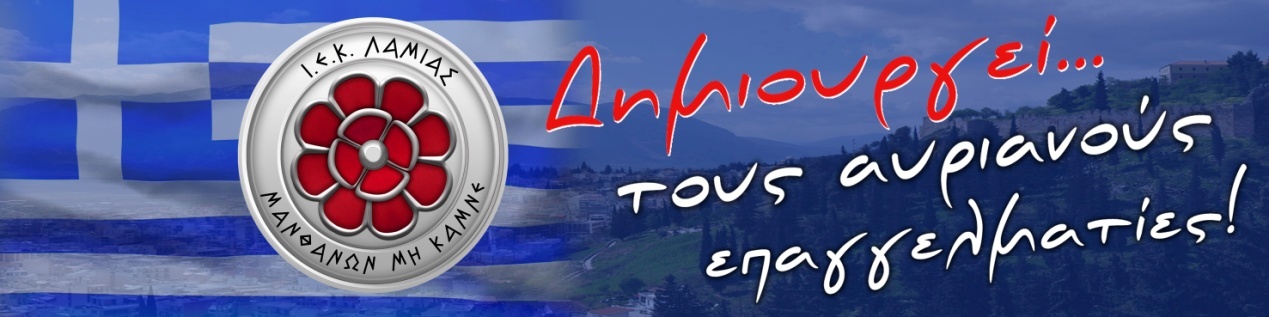 Δημόσιο Ι.Ε.Κ. ΛαμίαςΑσύγχρονη  , Εξ  αποστάσεως κατάρτιση  ( υλικό για τους σπουδαστές ,1η – 8η διδ. εβδομάδα) Τμήμα:   ΣΤΕΛΕΧΟΣ ΑΣΦΑΛΕΙΑΣ ΠΡΟΣΩΠΩΝ & ΥΠΟΔΟΜΩΝ   Γ΄ ΕΞΑΜΗΝΟ  Μάθημα: ΑΥΤΟΑΜΥΝΑ-ΑΥΤΟΠΡΟΣΤΑΣΙΑ [1Θ]ΕΚΠΑΔΕΥΤΗΣ:  ΑΡΧΟΝΤΗΣ ΓΕΩΡΓΙΟΣΛΑΜΙΑ ΝΟΕΜΒΡΙΟΣ 2020